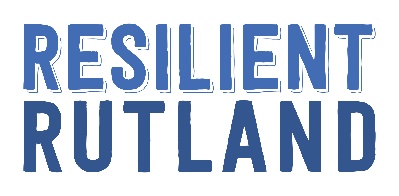 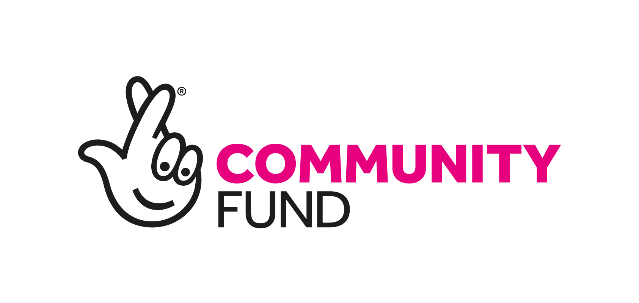 Self-Care for CarersOne in a series of webinars commissioned by Resilient Rutland to supportparents/carers and families.Investing in yourself is investing in your childWhen a key part of our lives is caring for someone else, it can become second nature to put everyone else before our selves.  But we matter too and it’s important that we recognise that self-care isn’t selfish and that in fact, taking time to look after ourselves leaves us in a better position to step up and be best carer we can possibly be for someone else.   When we’re the carer self-care becomes hardWe can’t pour from an empty cupWe’re a poor role model to our child when we don’t look after ourselvesWe’re less able to be a patient, compassionate carer when we’re running on empty.What would be the benefits of finding a little time for yourself? Find ways to offloadYou may be carrying around a lot of worries every day.  Worries both about now and the future – these can be pretty heavy and it’s important to find ways to share that load if you can.  If there is someone in your life who is happy to listen, this can make a huge difference; but sharing your worries with a dog or a journal can be surprisingly effective.  Who can you offload to? A friend, a counsellor, a dog, a journal, a helpline? Find your tribe – connect with other people in a similar situation, you’ll feel less aloneName worries to tame themAll feelings are valid and need to be expressedBuild this offloading into your regular routine if you can; little and often works well hereHow can you build offloading into your regular routine? What can you let go of?I wouldn’t mind hazarding a guess that you have more tasks than time.  People with caring responsibilities seem to be magnets for jobs; maybe because we are kind and caring by nature we seem not only to accumulate our own jobs but we seem to take on the work and responsibilities of others too.  It’s hard to do everything well and we’ve got to carve out some time to breathe, so consider what you can reasonably let go of. Let go of perfectionism: Be a human not a heroLet go of tasks: write a to-don’t list – what can you stop doing?Let go of going it alone: be accepting of help; others love to helpIs good enough good enough?What would a friend say?We’re not always especially kind to ourselves and it’s common to find that we have a self-narrative that picks out our failings rather than celebrating our successes.  Take a step back for a moment and look at yourself through the more compassionate lens that a friend might look to and imagine how they’d describe you to others.  Chances are they’ve got quite a different take on your situation and can see what a remarkable job you’re doing even on the days when you think you’re completely failing. Consider what is the kindest version of your story – what are the good bits?Wonder why the ‘bad bits’ matter – do they matter to anyone else, will they remember themGuilt and shame are wasted energies (advice from Pooky’s friend)If in doubt, the death bed test can help put things in perspective.Take five to tell a friend what you think of them (in a good way!) How would a friend describe you? Stop and breatheLearn one or two simple breathing or relaxation strategies and have them in your back pocket for moments of overwhelm.  Sometimes we literally just need to take a breath.  Stopping, turning away from the situation and take even just one really big breath whilst we gather ourselves can enable us to continue calmly and compassionately for a moment. It can help when we remember that when someone we care for Is pressing our buttons it’s often either distress or their illness talking; look beyond the behaviour and try to connect with the person you love. Paced breathing – breathe slowly into to the belly for 4, long exhale for the count of 8The power of the mini reset – small regular moments can enable us to manage betterBreathing alongside someone who is anxious or otherwise distressed calms them and usDoing daily tasks in a mindful way can feel restorative; e.g. brush your teeth mindfullyCan you build a mini reset into your daily routine? What would you do and when?Who are you?If a significant amount of your time and mental energy is taken up with caring for the needs of other people, it is quite common to lose our sense of self.  Many parents find this when their children start school and this is exacerbated when your child or another family member requires additional support and care.  Caring is a wonderful thing to do and we should never be ashamed to identify ourselves this way, however, it’s important that don’t lose sight of the other facets of our personality too and remember who we are outside our caring responsibilities. If you had an afternoon completely to yourself how would you most love to spend it?What do you do just for fun, or what could you do?Invest time into relationships with partners / siblings outside of the person you care forMake time for fun or other activities with the person you care for; they’re more than their conditionKeeping a sense of self-identity makes us a stronger carer and prepares us for the long termBuild your down time into your diary first; it’s an investment in self and shouldn’t come lastWhat makes you tick? How can you find time for those things?Connect with PookyYou can connect with Pooky on Twitter, YouTube, Instagram, Facebook or LinkedIn.  You may also be interested in the books she has authored, edited or contributed to and her podcast.On-demand training / speaking requestsYou can see all our on demand courses here (the free ones are here) and our free resources and webinars are here.  To book a tailored walkthrough of our website and to get your whole staff team 4 weeks’ free access to trial the site, you can book a slot with me here.  For bespoke speaking or training enquiries, you can book a chat with me here.  Further support availableIn crisisShould you need urgent health advice contact your GP or call NHS 111.  In an emergency visit A&E or call 999.Where to go for help In the first instance talk to your child’s school or visit your GP to get advice. YoungMinds  A to Z for parents and free helpline Mon-Fri from 9.30-4pm on 08088025544 Rutland County Council Early Help has a several offers to support  young people and their families. ChatHealth for parents to confidentially text school nurses 07520 615382Resilient Rutland Resources Visit the Getting Help section of our website Find out more about taking part in our family resilience workshop email: lh@rutlandfirst.co.uk Try out our regular coffee mornings email: lh@rutlandfirst.co.ukSelf-help and information services available for young people HealthforKids website for primary children and their parents Healthforteens website for young people age 11 to 19 Kooth free online counselling service ChatHealth for young people (aged 11-19) to confidentially text school nurses 07520 615387www.resilientrutland.co.uk